THÔNG BÁOCông khai thông tin chất lượng giáo dục tiểu học thực tế, năm học 2023-2024THÔNG BÁO     Công khai thông tin cơ sở vật chất của trường tiểu học, năm học 2023-2024THÔNG BÁOCông khai thông tin về đội ngũ nhà giáo, cán bộ quản lý và nhân viên của trường tiểu học, năm học 2023-2024                                                                                                   Nguyễn Thị Hải PHÒNG GD&ĐT QUẢNG YÊNTRƯỜNG TH NGUYỄN VĂN THUẦNSTTNội dungNội dungChia theo khối lớpChia theo khối lớpChia theo khối lớpChia theo khối lớpChia theo khối lớpChia theo khối lớpChia theo khối lớpSTTNội dungNội dungLớp 1Lớp 2 Lớp 2 Lớp 3Lớp 4Lớp 5Lớp 5IĐiều kiện tuyển sinhĐiều kiện tuyển sinhĐảm bảo theo quy định Đảm bảo theo quy định Đảm bảo theo quy định Đảm bảo theo quy định Đảm bảo theo quy định Đảm bảo theo quy địnhĐảm bảo theo quy địnhIIChương trình giáo dục mà cơ sở giáo dục thực hiệnChương trình giáo dục mà cơ sở giáo dục thực hiệnTheo chương trình 2018 của  của BGD&ĐTTheo chương trình 2018 của  của BGD&ĐTTheo chương trình 2018 của  của BGD&ĐTTheo chương  trình và SGKcủa BGD&ĐTTheo chương trình và SGKcủa BGD&ĐTTheo chương trình và SGKcủa BGD&ĐTTheo chương trình và SGKcủa BGD&ĐTIIIYêu cầu về phối hợp giữa cơ sở giáo dục và gia đình. Yêu cầu về thái độ học tập của học sinhYêu cầu về phối hợp giữa cơ sở giáo dục và gia đình. Yêu cầu về thái độ học tập của học sinhPhối  hợp tốt theo quy định điều lệ và pháp luật quy định. Thực hiện đúng theo nội quyPhối  hợp tốt theo quy định điều lệ và pháp luật quy định.Thực hiện đúng theo nội quyPhối  hợp tốt theo quy định điều lệ và pháp luật quy định.Thực hiện đúng theo nội quyPhối  hợp tốt theo quy định điều lệ và pháp luật quy định.Thực hiện đúng theo nội quyPhối  hợp tốt theo quy định điều lệ và pháp luật quy định. Thực hiện đúng theo nội quyPhối  hợp tốt theo quy định điều lệ và pháp luật quy định. Thực hiện đúng theo nội quyPhối  hợp tốt theo quy định điều lệ và pháp luật quy định. Thực hiện đúng theo nội quyIVCác hoạt động hỗ trợ học tập, sinh hoạt của học sinh ở cơ sở giáo dụcCác hoạt động hỗ trợ học tập, sinh hoạt của học sinh ở cơ sở giáo dục- Xây dựng kỷ cương, nề nếp  nhà trường và  lồng ghép vào các cuộc vận động  lớn của trung ương,  địa  phương,  ngành  như: "Hai không",  "Học  tập  và  làm  theo  tư tưởng, đạo đức, phong cách Hồ Chí Minh",  "Mỗi  thầy cô giáo  là  tấm gương về đạo đức,  tự học và sáng  tạo", “xây dựng trường học hạnh phúc” .,  "Mỗi  thầy cô giáo  là  tấm gương về đạo đức,  tự học và sáng  tạo",  ... Đồng thời xác định hoạt động dạy và học  là một phần quan trọng của việc giáo dục toàn diện trong nhà trường.-  Công tác giáo  dục  đạo  đức  được  thực  hiện  theo  kế  hoạch  và  theo  đúng  chỉ  đạo  của  các  cấp lãnh đạo. Không có xảy ra tình trạng bạo  lực học đường trong nhà  trường. Các hiện tượng ảnh hưởng đến an toàn trường học đều được  phát  hiện  và  ngăn  chặn  kịp  thời không để cho phức tạp thêm. Các hoạt động giáo dục khác như: hoạt động xã hội, giáo dục truyền thống, văn nghệ thể dục thể thao, lao động tự phục vụ,  hoạt  động  rèn  luyện  kỹ  năng  sống cũng  góp  phần  rèn  luyện  đạo  đức HS  và  thực  hiện  việc xây dựng "Trường học thân thiện, học sinh tích cực".- Tổ chức các hoạt động Đội TN, nhi đồng, giáo dục học sinh thực hiện 5 điều Bác Hồ dạy.- Tổ chức hoạt động hội chữ thập đỏ với các hoạt động nhân đạo từ thiện, giáo dục truyền thống uống nước nhớ nguồn, lòng nhân ái.- Tổ chức các hoạt động ngoài giờ lên lớp theo các chủ đề chủ điểm nhằm tăng cường giáo dục kỹ năng sống cho HS.- Tổ chức mít tinh tuyên truyền các hoạt động kỷ niệm các ngày lễ lớn trong năm; Đại hội Đảng các cấp.- Tổ chức tuyên truyền và học tập về An toàn giao thông; đảm bảo an toàn điện lưới cao áp ; phòng tránh tai nạn thương tích, tác hại trò chơi gems trên Internet; phòng tránh dịch bệnh; tổ chức ký cam kết An toàn giao thông, ….- Xây dựng kỷ cương, nề nếp  nhà trường và  lồng ghép vào các cuộc vận động  lớn của trung ương,  địa  phương,  ngành  như: "Hai không",  "Học  tập  và  làm  theo  tư tưởng, đạo đức, phong cách Hồ Chí Minh",  "Mỗi  thầy cô giáo  là  tấm gương về đạo đức,  tự học và sáng  tạo", “xây dựng trường học hạnh phúc” .,  "Mỗi  thầy cô giáo  là  tấm gương về đạo đức,  tự học và sáng  tạo",  ... Đồng thời xác định hoạt động dạy và học  là một phần quan trọng của việc giáo dục toàn diện trong nhà trường.-  Công tác giáo  dục  đạo  đức  được  thực  hiện  theo  kế  hoạch  và  theo  đúng  chỉ  đạo  của  các  cấp lãnh đạo. Không có xảy ra tình trạng bạo  lực học đường trong nhà  trường. Các hiện tượng ảnh hưởng đến an toàn trường học đều được  phát  hiện  và  ngăn  chặn  kịp  thời không để cho phức tạp thêm. Các hoạt động giáo dục khác như: hoạt động xã hội, giáo dục truyền thống, văn nghệ thể dục thể thao, lao động tự phục vụ,  hoạt  động  rèn  luyện  kỹ  năng  sống cũng  góp  phần  rèn  luyện  đạo  đức HS  và  thực  hiện  việc xây dựng "Trường học thân thiện, học sinh tích cực".- Tổ chức các hoạt động Đội TN, nhi đồng, giáo dục học sinh thực hiện 5 điều Bác Hồ dạy.- Tổ chức hoạt động hội chữ thập đỏ với các hoạt động nhân đạo từ thiện, giáo dục truyền thống uống nước nhớ nguồn, lòng nhân ái.- Tổ chức các hoạt động ngoài giờ lên lớp theo các chủ đề chủ điểm nhằm tăng cường giáo dục kỹ năng sống cho HS.- Tổ chức mít tinh tuyên truyền các hoạt động kỷ niệm các ngày lễ lớn trong năm; Đại hội Đảng các cấp.- Tổ chức tuyên truyền và học tập về An toàn giao thông; đảm bảo an toàn điện lưới cao áp ; phòng tránh tai nạn thương tích, tác hại trò chơi gems trên Internet; phòng tránh dịch bệnh; tổ chức ký cam kết An toàn giao thông, ….- Xây dựng kỷ cương, nề nếp  nhà trường và  lồng ghép vào các cuộc vận động  lớn của trung ương,  địa  phương,  ngành  như: "Hai không",  "Học  tập  và  làm  theo  tư tưởng, đạo đức, phong cách Hồ Chí Minh",  "Mỗi  thầy cô giáo  là  tấm gương về đạo đức,  tự học và sáng  tạo", “xây dựng trường học hạnh phúc” .,  "Mỗi  thầy cô giáo  là  tấm gương về đạo đức,  tự học và sáng  tạo",  ... Đồng thời xác định hoạt động dạy và học  là một phần quan trọng của việc giáo dục toàn diện trong nhà trường.-  Công tác giáo  dục  đạo  đức  được  thực  hiện  theo  kế  hoạch  và  theo  đúng  chỉ  đạo  của  các  cấp lãnh đạo. Không có xảy ra tình trạng bạo  lực học đường trong nhà  trường. Các hiện tượng ảnh hưởng đến an toàn trường học đều được  phát  hiện  và  ngăn  chặn  kịp  thời không để cho phức tạp thêm. Các hoạt động giáo dục khác như: hoạt động xã hội, giáo dục truyền thống, văn nghệ thể dục thể thao, lao động tự phục vụ,  hoạt  động  rèn  luyện  kỹ  năng  sống cũng  góp  phần  rèn  luyện  đạo  đức HS  và  thực  hiện  việc xây dựng "Trường học thân thiện, học sinh tích cực".- Tổ chức các hoạt động Đội TN, nhi đồng, giáo dục học sinh thực hiện 5 điều Bác Hồ dạy.- Tổ chức hoạt động hội chữ thập đỏ với các hoạt động nhân đạo từ thiện, giáo dục truyền thống uống nước nhớ nguồn, lòng nhân ái.- Tổ chức các hoạt động ngoài giờ lên lớp theo các chủ đề chủ điểm nhằm tăng cường giáo dục kỹ năng sống cho HS.- Tổ chức mít tinh tuyên truyền các hoạt động kỷ niệm các ngày lễ lớn trong năm; Đại hội Đảng các cấp.- Tổ chức tuyên truyền và học tập về An toàn giao thông; đảm bảo an toàn điện lưới cao áp ; phòng tránh tai nạn thương tích, tác hại trò chơi gems trên Internet; phòng tránh dịch bệnh; tổ chức ký cam kết An toàn giao thông, ….- Xây dựng kỷ cương, nề nếp  nhà trường và  lồng ghép vào các cuộc vận động  lớn của trung ương,  địa  phương,  ngành  như: "Hai không",  "Học  tập  và  làm  theo  tư tưởng, đạo đức, phong cách Hồ Chí Minh",  "Mỗi  thầy cô giáo  là  tấm gương về đạo đức,  tự học và sáng  tạo", “xây dựng trường học hạnh phúc” .,  "Mỗi  thầy cô giáo  là  tấm gương về đạo đức,  tự học và sáng  tạo",  ... Đồng thời xác định hoạt động dạy và học  là một phần quan trọng của việc giáo dục toàn diện trong nhà trường.-  Công tác giáo  dục  đạo  đức  được  thực  hiện  theo  kế  hoạch  và  theo  đúng  chỉ  đạo  của  các  cấp lãnh đạo. Không có xảy ra tình trạng bạo  lực học đường trong nhà  trường. Các hiện tượng ảnh hưởng đến an toàn trường học đều được  phát  hiện  và  ngăn  chặn  kịp  thời không để cho phức tạp thêm. Các hoạt động giáo dục khác như: hoạt động xã hội, giáo dục truyền thống, văn nghệ thể dục thể thao, lao động tự phục vụ,  hoạt  động  rèn  luyện  kỹ  năng  sống cũng  góp  phần  rèn  luyện  đạo  đức HS  và  thực  hiện  việc xây dựng "Trường học thân thiện, học sinh tích cực".- Tổ chức các hoạt động Đội TN, nhi đồng, giáo dục học sinh thực hiện 5 điều Bác Hồ dạy.- Tổ chức hoạt động hội chữ thập đỏ với các hoạt động nhân đạo từ thiện, giáo dục truyền thống uống nước nhớ nguồn, lòng nhân ái.- Tổ chức các hoạt động ngoài giờ lên lớp theo các chủ đề chủ điểm nhằm tăng cường giáo dục kỹ năng sống cho HS.- Tổ chức mít tinh tuyên truyền các hoạt động kỷ niệm các ngày lễ lớn trong năm; Đại hội Đảng các cấp.- Tổ chức tuyên truyền và học tập về An toàn giao thông; đảm bảo an toàn điện lưới cao áp ; phòng tránh tai nạn thương tích, tác hại trò chơi gems trên Internet; phòng tránh dịch bệnh; tổ chức ký cam kết An toàn giao thông, ….- Xây dựng kỷ cương, nề nếp  nhà trường và  lồng ghép vào các cuộc vận động  lớn của trung ương,  địa  phương,  ngành  như: "Hai không",  "Học  tập  và  làm  theo  tư tưởng, đạo đức, phong cách Hồ Chí Minh",  "Mỗi  thầy cô giáo  là  tấm gương về đạo đức,  tự học và sáng  tạo", “xây dựng trường học hạnh phúc” .,  "Mỗi  thầy cô giáo  là  tấm gương về đạo đức,  tự học và sáng  tạo",  ... Đồng thời xác định hoạt động dạy và học  là một phần quan trọng của việc giáo dục toàn diện trong nhà trường.-  Công tác giáo  dục  đạo  đức  được  thực  hiện  theo  kế  hoạch  và  theo  đúng  chỉ  đạo  của  các  cấp lãnh đạo. Không có xảy ra tình trạng bạo  lực học đường trong nhà  trường. Các hiện tượng ảnh hưởng đến an toàn trường học đều được  phát  hiện  và  ngăn  chặn  kịp  thời không để cho phức tạp thêm. Các hoạt động giáo dục khác như: hoạt động xã hội, giáo dục truyền thống, văn nghệ thể dục thể thao, lao động tự phục vụ,  hoạt  động  rèn  luyện  kỹ  năng  sống cũng  góp  phần  rèn  luyện  đạo  đức HS  và  thực  hiện  việc xây dựng "Trường học thân thiện, học sinh tích cực".- Tổ chức các hoạt động Đội TN, nhi đồng, giáo dục học sinh thực hiện 5 điều Bác Hồ dạy.- Tổ chức hoạt động hội chữ thập đỏ với các hoạt động nhân đạo từ thiện, giáo dục truyền thống uống nước nhớ nguồn, lòng nhân ái.- Tổ chức các hoạt động ngoài giờ lên lớp theo các chủ đề chủ điểm nhằm tăng cường giáo dục kỹ năng sống cho HS.- Tổ chức mít tinh tuyên truyền các hoạt động kỷ niệm các ngày lễ lớn trong năm; Đại hội Đảng các cấp.- Tổ chức tuyên truyền và học tập về An toàn giao thông; đảm bảo an toàn điện lưới cao áp ; phòng tránh tai nạn thương tích, tác hại trò chơi gems trên Internet; phòng tránh dịch bệnh; tổ chức ký cam kết An toàn giao thông, ….- Xây dựng kỷ cương, nề nếp  nhà trường và  lồng ghép vào các cuộc vận động  lớn của trung ương,  địa  phương,  ngành  như: "Hai không",  "Học  tập  và  làm  theo  tư tưởng, đạo đức, phong cách Hồ Chí Minh",  "Mỗi  thầy cô giáo  là  tấm gương về đạo đức,  tự học và sáng  tạo", “xây dựng trường học hạnh phúc” .,  "Mỗi  thầy cô giáo  là  tấm gương về đạo đức,  tự học và sáng  tạo",  ... Đồng thời xác định hoạt động dạy và học  là một phần quan trọng của việc giáo dục toàn diện trong nhà trường.-  Công tác giáo  dục  đạo  đức  được  thực  hiện  theo  kế  hoạch  và  theo  đúng  chỉ  đạo  của  các  cấp lãnh đạo. Không có xảy ra tình trạng bạo  lực học đường trong nhà  trường. Các hiện tượng ảnh hưởng đến an toàn trường học đều được  phát  hiện  và  ngăn  chặn  kịp  thời không để cho phức tạp thêm. Các hoạt động giáo dục khác như: hoạt động xã hội, giáo dục truyền thống, văn nghệ thể dục thể thao, lao động tự phục vụ,  hoạt  động  rèn  luyện  kỹ  năng  sống cũng  góp  phần  rèn  luyện  đạo  đức HS  và  thực  hiện  việc xây dựng "Trường học thân thiện, học sinh tích cực".- Tổ chức các hoạt động Đội TN, nhi đồng, giáo dục học sinh thực hiện 5 điều Bác Hồ dạy.- Tổ chức hoạt động hội chữ thập đỏ với các hoạt động nhân đạo từ thiện, giáo dục truyền thống uống nước nhớ nguồn, lòng nhân ái.- Tổ chức các hoạt động ngoài giờ lên lớp theo các chủ đề chủ điểm nhằm tăng cường giáo dục kỹ năng sống cho HS.- Tổ chức mít tinh tuyên truyền các hoạt động kỷ niệm các ngày lễ lớn trong năm; Đại hội Đảng các cấp.- Tổ chức tuyên truyền và học tập về An toàn giao thông; đảm bảo an toàn điện lưới cao áp ; phòng tránh tai nạn thương tích, tác hại trò chơi gems trên Internet; phòng tránh dịch bệnh; tổ chức ký cam kết An toàn giao thông, ….- Xây dựng kỷ cương, nề nếp  nhà trường và  lồng ghép vào các cuộc vận động  lớn của trung ương,  địa  phương,  ngành  như: "Hai không",  "Học  tập  và  làm  theo  tư tưởng, đạo đức, phong cách Hồ Chí Minh",  "Mỗi  thầy cô giáo  là  tấm gương về đạo đức,  tự học và sáng  tạo", “xây dựng trường học hạnh phúc” .,  "Mỗi  thầy cô giáo  là  tấm gương về đạo đức,  tự học và sáng  tạo",  ... Đồng thời xác định hoạt động dạy và học  là một phần quan trọng của việc giáo dục toàn diện trong nhà trường.-  Công tác giáo  dục  đạo  đức  được  thực  hiện  theo  kế  hoạch  và  theo  đúng  chỉ  đạo  của  các  cấp lãnh đạo. Không có xảy ra tình trạng bạo  lực học đường trong nhà  trường. Các hiện tượng ảnh hưởng đến an toàn trường học đều được  phát  hiện  và  ngăn  chặn  kịp  thời không để cho phức tạp thêm. Các hoạt động giáo dục khác như: hoạt động xã hội, giáo dục truyền thống, văn nghệ thể dục thể thao, lao động tự phục vụ,  hoạt  động  rèn  luyện  kỹ  năng  sống cũng  góp  phần  rèn  luyện  đạo  đức HS  và  thực  hiện  việc xây dựng "Trường học thân thiện, học sinh tích cực".- Tổ chức các hoạt động Đội TN, nhi đồng, giáo dục học sinh thực hiện 5 điều Bác Hồ dạy.- Tổ chức hoạt động hội chữ thập đỏ với các hoạt động nhân đạo từ thiện, giáo dục truyền thống uống nước nhớ nguồn, lòng nhân ái.- Tổ chức các hoạt động ngoài giờ lên lớp theo các chủ đề chủ điểm nhằm tăng cường giáo dục kỹ năng sống cho HS.- Tổ chức mít tinh tuyên truyền các hoạt động kỷ niệm các ngày lễ lớn trong năm; Đại hội Đảng các cấp.- Tổ chức tuyên truyền và học tập về An toàn giao thông; đảm bảo an toàn điện lưới cao áp ; phòng tránh tai nạn thương tích, tác hại trò chơi gems trên Internet; phòng tránh dịch bệnh; tổ chức ký cam kết An toàn giao thông, ….VKết quả năng lực, phẩm chất, học tập, sức khỏe của học sinh dự kiến đạt đượcKết quả năng lực, phẩm chất, học tập, sức khỏe của học sinh dự kiến đạt được- Hoàn thành chương trình lớp học: 99% trở lên.- Hoàn thành chương trình tiểu học: 100% .- Kết quả các môn học và hoạt động giáo dục:1. Kết quả chung các môn học và hoạt động giáo dụcNăng lực, phẩm chất khối 5 (142 em)-  Năng lực:- Phẩm chất:- Sức khỏe học sinh: Tốt: 51 %; Đạt: 49%-  100% HS tích cực  tham  gia  các  hoạt  động Đội TN, nhi đồng, hoạt động ngoài giờ  lên  lớp, giáo dục truyền thống, rèn luyện kỹ năng sống . . .- Hoàn thành chương trình lớp học: 99% trở lên.- Hoàn thành chương trình tiểu học: 100% .- Kết quả các môn học và hoạt động giáo dục:1. Kết quả chung các môn học và hoạt động giáo dụcNăng lực, phẩm chất khối 5 (142 em)-  Năng lực:- Phẩm chất:- Sức khỏe học sinh: Tốt: 51 %; Đạt: 49%-  100% HS tích cực  tham  gia  các  hoạt  động Đội TN, nhi đồng, hoạt động ngoài giờ  lên  lớp, giáo dục truyền thống, rèn luyện kỹ năng sống . . .- Hoàn thành chương trình lớp học: 99% trở lên.- Hoàn thành chương trình tiểu học: 100% .- Kết quả các môn học và hoạt động giáo dục:1. Kết quả chung các môn học và hoạt động giáo dụcNăng lực, phẩm chất khối 5 (142 em)-  Năng lực:- Phẩm chất:- Sức khỏe học sinh: Tốt: 51 %; Đạt: 49%-  100% HS tích cực  tham  gia  các  hoạt  động Đội TN, nhi đồng, hoạt động ngoài giờ  lên  lớp, giáo dục truyền thống, rèn luyện kỹ năng sống . . .- Hoàn thành chương trình lớp học: 99% trở lên.- Hoàn thành chương trình tiểu học: 100% .- Kết quả các môn học và hoạt động giáo dục:1. Kết quả chung các môn học và hoạt động giáo dụcNăng lực, phẩm chất khối 5 (142 em)-  Năng lực:- Phẩm chất:- Sức khỏe học sinh: Tốt: 51 %; Đạt: 49%-  100% HS tích cực  tham  gia  các  hoạt  động Đội TN, nhi đồng, hoạt động ngoài giờ  lên  lớp, giáo dục truyền thống, rèn luyện kỹ năng sống . . .- Hoàn thành chương trình lớp học: 99% trở lên.- Hoàn thành chương trình tiểu học: 100% .- Kết quả các môn học và hoạt động giáo dục:1. Kết quả chung các môn học và hoạt động giáo dụcNăng lực, phẩm chất khối 5 (142 em)-  Năng lực:- Phẩm chất:- Sức khỏe học sinh: Tốt: 51 %; Đạt: 49%-  100% HS tích cực  tham  gia  các  hoạt  động Đội TN, nhi đồng, hoạt động ngoài giờ  lên  lớp, giáo dục truyền thống, rèn luyện kỹ năng sống . . .- Hoàn thành chương trình lớp học: 99% trở lên.- Hoàn thành chương trình tiểu học: 100% .- Kết quả các môn học và hoạt động giáo dục:1. Kết quả chung các môn học và hoạt động giáo dụcNăng lực, phẩm chất khối 5 (142 em)-  Năng lực:- Phẩm chất:- Sức khỏe học sinh: Tốt: 51 %; Đạt: 49%-  100% HS tích cực  tham  gia  các  hoạt  động Đội TN, nhi đồng, hoạt động ngoài giờ  lên  lớp, giáo dục truyền thống, rèn luyện kỹ năng sống . . .- Hoàn thành chương trình lớp học: 99% trở lên.- Hoàn thành chương trình tiểu học: 100% .- Kết quả các môn học và hoạt động giáo dục:1. Kết quả chung các môn học và hoạt động giáo dụcNăng lực, phẩm chất khối 5 (142 em)-  Năng lực:- Phẩm chất:- Sức khỏe học sinh: Tốt: 51 %; Đạt: 49%-  100% HS tích cực  tham  gia  các  hoạt  động Đội TN, nhi đồng, hoạt động ngoài giờ  lên  lớp, giáo dục truyền thống, rèn luyện kỹ năng sống . . .VIKhả năng học tập tiếp tục của học sinhKhả năng học tập tiếp tục của học sinhĐạt chuẩn KTKN  99,5% trở lên Đạt chuẩn KTKN  100% trở lênĐạt chuẩn KTKN  100% trở lênĐạt chuẩn KTKN  100% trở lênĐạt chuẩn KTKN  100% trở lênĐạt chuẩn KTKN  100% trở lênĐạt chuẩn KTKN  100% trở lênCộng Hòa, ngày 05 tháng 9 năm 2023
Thủ trưởng đơn vị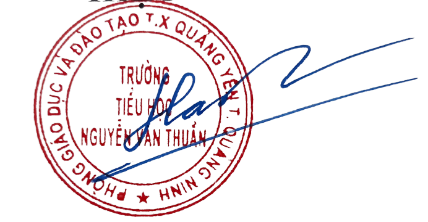                          Nguyễn Thị HảiCộng Hòa, ngày 05 tháng 9 năm 2023
Thủ trưởng đơn vị                         Nguyễn Thị HảiCộng Hòa, ngày 05 tháng 9 năm 2023
Thủ trưởng đơn vị                         Nguyễn Thị HảiCộng Hòa, ngày 05 tháng 9 năm 2023
Thủ trưởng đơn vị                         Nguyễn Thị HảiPHÒNG GD&ĐT QUẢNG YÊNTRƯỜNG TH NGUYỄN VĂN THUẦNSTTSTTNội dungTổng sốChia ra theo khối lớpChia ra theo khối lớpChia ra theo khối lớpChia ra theo khối lớpChia ra theo khối lớpChia ra theo khối lớpSTTSTTNội dungTổng sốLớp 1Lớp 2Lớp 3Lớp 4Lớp 5Lớp 5IITổng số học sinh672110141134141146146IIIISố học sinh học 2 buổi/ngày672110141134141146146IIIIIISố học sinh chia theo năng lực, phẩm chấtIVIVSố học sinh chia theo kết quả học tậpVVTổng hợp kết quả cuối năm11Lên lớp(tỷ lệ so với tổng số)662/668= 99,1% 138/142= 97,2%108/109=99,1%142/143=99,3%132/132=100%142/142=100%142/142=100%aaHS được HT tặng Giấy  khen342/668= 51,2%72/142=50,7%59/109= 54,1%68/143= 47,6%65/132=49,2% 68/142= 47,9%68/142= 47,9%bbHS được cấp trên khen thưởng (tỷ lệ so với tổng số)27 11510101022Ở lại lớp(tỷ lệ so với tổng số)0000000Cộng Hòa, ngày 05 tháng 9 năm 2023
Thủ trưởng đơn vị
Nguyễn Thị HảiCộng Hòa, ngày 05 tháng 9 năm 2023
Thủ trưởng đơn vị
Nguyễn Thị HảiCộng Hòa, ngày 05 tháng 9 năm 2023
Thủ trưởng đơn vị
Nguyễn Thị HảiCộng Hòa, ngày 05 tháng 9 năm 2023
Thủ trưởng đơn vị
Nguyễn Thị HảiCộng Hòa, ngày 05 tháng 9 năm 2023
Thủ trưởng đơn vị
Nguyễn Thị Hải       PHÒNG GD&ĐT QUẢNG YÊNTRƯỜNG TH NGUYỄN VĂN THUẦNSTTSTTNội dungNội dungSố lượngBình quânBình quânIISố phòng học/số lớpSố phòng học/số lớp 19/191.42 m2/học sinh1.42 m2/học sinhIIIILoại phòng họcLoại phòng học--11Phòng học kiên cốPhòng học kiên cố11 lớp/1 phòng1 lớp/1 phòng22Phòng học bán kiên cốPhòng học bán kiên cố--33Phòng học tạmPhòng học tạm--44Phòng học nhờ, mượnPhòng học nhờ, mượn--IIIIIISố điểm trường lẻSố điểm trường lẻIVIVTổng diện tích đất (m2)Tổng diện tích đất (m2)8354.9 m213.5 m2/hs 13.5 m2/hs VVDiện tích sân chơi, bãi tập (m2)Diện tích sân chơi, bãi tập (m2)2520 m2  4.1 m2/hs 4.1 m2/hsVIVITổng diện tích các phòngTổng diện tích các phòng1254 m21.80 m2 /hs 1.80 m2 /hs 11Diện tích phòng học (m2)Diện tích phòng học (m2)920 m2 22Diện tích thư viện (m2)Diện tích thư viện (m2)80 m233Diện tích phòng giáo dục thể chất hoặc nhà đa năng (m2)Diện tích phòng giáo dục thể chất hoặc nhà đa năng (m2)44Diện tích phòng giáo dục nghệ thuật (m2)Diện tích phòng giáo dục nghệ thuật (m2)60 m2                                                                                                                                               55Diện tích phòng ngoại ngữ (m2)Diện tích phòng ngoại ngữ (m2)60 m2 66Diện tích phòng học tin học (m2)Diện tích phòng học tin học (m2)60 m2 77Diện tích phòng thiết bị giáo dục (m2)Diện tích phòng thiết bị giáo dục (m2)50 m2 88Diện tích phòng hỗ trợ giáo dục học sinh khuyết tật học hòa nhập (m2)Diện tích phòng hỗ trợ giáo dục học sinh khuyết tật học hòa nhập (m2)18 m299Diện tích phòng truyền thống và hoạt động Đội (m2)Diện tích phòng truyền thống và hoạt động Đội (m2)60 m2 VIIVIITổng số thiết bị dạy học tối thiểu (Đơn vị tính: bộ)Tổng số thiết bị dạy học tối thiểu (Đơn vị tính: bộ)Số bộ/lớpSố bộ/lớp11Tổng số thiết bị dạy học tối thiểu hiện có theo quy địnhTổng số thiết bị dạy học tối thiểu hiện có theo quy định269 1.11.1Khối lớp 1Khối lớp 1 4 bộ1 bộ / lớp 1 bộ / lớp 1.21.2Khối lớp 2Khối lớp 22 bộTB theo CT 2006 TB theo CT 2006 1.31.3Khối lớp 3Khối lớp 32 bộTB theo CT 2006 TB theo CT 2006 1.41.4Khối lớp 4Khối lớp 42 bộTB theo CT 2006 TB theo CT 2006 1.51.5Khối lớp 5Khối lớp 53 bộTB theo CT 2006 TB theo CT 2006 22Tổng số thiết bị dạy học tối thiểu còn thiếu so với quy địnhTổng số thiết bị dạy học tối thiểu còn thiếu so với quy định2.12.1Khối lớp 1Khối lớp 12.22.2Khối lớp 2Khối lớp 204 bộ  2.32.3Khối lớp 3Khối lớp 304bộ  2.42.4Khối lớp 4Khối lớp 404 bộ  2.52.5Khối lớp 5Khối lớp 502 bộ  VIIIVIIITổng số máy vi tính đang được sử dụng phục vụ học tập (Đơn vị tính: bộ)Tổng số máy vi tính đang được sử dụng phục vụ học tập (Đơn vị tính: bộ)8 0.19  học sinh/bộ 0.19  học sinh/bộIXIXTổng số thiết bị dùng chung khácTổng số thiết bị dùng chung khácSố thiết bị/lớpSố thiết bị/lớp11Ti viTi vi2 22Cát xétCát xét133Đầu Video/đầu đĩaĐầu Video/đầu đĩa1 44Máy chiếu OverHeadMáy chiếu OverHead855Máy tính lớp họcMáy tính lớp học 266Máy tính văn phòngMáy tính văn phòng177Bục giảng điện tửBục giảng điện tử188Camera vật thểCamera vật thể199Máy chiếu vật thểMáy chiếu vật thể11010Thiết bị âm thanh di độngThiết bị âm thanh di động21111Máy tính bảngMáy tính bảng161212 Phòng hoc  trải nghiệm Phòng hoc  trải nghiệm011313Bảng nhómBảng nhóm201414Tủ/giáTủ/giá81515Bảng phụBảng phụ41616Dàn âm thanhDàn âm thanh11717Loa cầm tayLoa cầm tay11818Nam châmNam châm801919CânCân2Nội dungNội dungSố lượng(m2)Số lượng(m2)Số lượng(m2)XNhà bếpNhà bếpXINhà ănNhà ănNội dungSố lượng phòng, tổng diện tích (m2)Số lượng phòng, tổng diện tích (m2)Số chỗSố chỗDiện tích bình quân/chỗDiện tích bình quân/chỗDiện tích bình quân/chỗXIIPhòng nghỉ cho học sinh bán trú11/ 500 m211/ 500 m23803801.3 m2/ HS1.3 m2/ HS1.3 m2/ HSXIIIKhu nội trúXIVNhà vệ sinhDùng cho giáo viênDùng cho học sinhDùng cho học sinhDùng cho học sinhDùng cho học sinhSố m2/học sinhSố m2/học sinhXIVNhà vệ sinhDùng cho giáo viênChungChungNam/NữNam/NữChungNam/Nữ1Đạt chuẩn vệ sinh0366 0.17 m2 / hs 2Chưa đạt chuẩn vệ sinhCóKhôngXVNguồn nước sinh hoạt hợp vệ sinhxXVINguồn điện (lưới, phát điện riêng)xXVIIKết nối internetxXVIIITrang thông tin điện tử (website) của trườngxXIXTường rào xâyxCộng Hòa, ngày 05 tháng 9 năm 2023
Thủ trưởng đơn vị
Nguyễn Thị Hải STTSTTNội dungTổng sốTrình độ đào tạoTrình độ đào tạoTrình độ đào tạoTrình độ đào tạoTrình độ đào tạoTrình độ đào tạoTrình độ đào tạoHạng chức danh nghề nghiệpHạng chức danh nghề nghiệpHạng chức danh nghề nghiệpChuẩn nghề nghiệpChuẩn nghề nghiệpChuẩn nghề nghiệpChuẩn nghề nghiệpChuẩn nghề nghiệpSTTSTTNội dungTổng sốTSThSĐHCĐTCTCDưới TCHạng IVHạng IIIHạng IITốtKháĐạtKémKémSTTSTTTổng số giáo viên, cán bộ quản lý và nhân viên31002632231214197IIGiáo viên260023300211131970 IITrong đó số giáo viên chuyên biệt:11Tiếng dân tộc22Ngoại ngữ2221133Tin học111144Âm nhạc111155Mỹ thuật11166Thể dục220111IIIICán bộ quản lý2211Hiệu trưởng11122Phó hiệu trưởng111IIIIIINhân viên12211Nhân viên văn thư- Kế toán122Nhân viên thiết bị, Thủ quỹ11133Nhân viên y tế111Cộng Hòa, ngày 05 tháng 9 năm 2023
Thủ trưởng đơn vị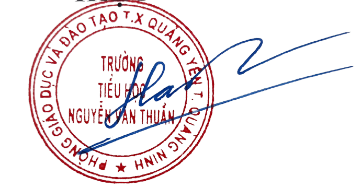 Cộng Hòa, ngày 05 tháng 9 năm 2023
Thủ trưởng đơn vịCộng Hòa, ngày 05 tháng 9 năm 2023
Thủ trưởng đơn vịCộng Hòa, ngày 05 tháng 9 năm 2023
Thủ trưởng đơn vịCộng Hòa, ngày 05 tháng 9 năm 2023
Thủ trưởng đơn vịCộng Hòa, ngày 05 tháng 9 năm 2023
Thủ trưởng đơn vịCộng Hòa, ngày 05 tháng 9 năm 2023
Thủ trưởng đơn vịCộng Hòa, ngày 05 tháng 9 năm 2023
Thủ trưởng đơn vịCộng Hòa, ngày 05 tháng 9 năm 2023
Thủ trưởng đơn vị